1	Всемирный форум по политике в области электросвязи/ИКТ МСЭ (ВФПЭ) был учрежден Полномочной конференцией 1994 года, проходившей в Киото, и охватывается положениями Резолюции 2 (Пересм. Дубай, 2018 г.). ВФПЭ успешно созывался в 1996, 1998, 2001, 2009 и 2013 годах. Отчет о ВФПЭ-13 содержится в Документе C13/64(Rev.1).2	Цель ВФПЭ состоит в предоставлении места для обмена мнениями и информацией и формирования благодаря этому среди лиц, ответственных во всем мире за политику, общего видения вопросов, возникающих в результате появления новых услуг и технологий электросвязи/ИКТ, а также в рассмотрении любых других вопросов политики в области электросвязи/ИКТ, для которых был бы полезен глобальный обмен мнениями, в дополнение к принятию мнений, отражающих общие точки зрения. 3	На ВФПЭ следует продолжать уделять особое внимание интересам и нуждам развивающихся стран, где современные технологии и услуги могут внести существенный вклад в развитие инфраструктуры электросвязи. 4	Основой обсуждений на ВФПЭ должен служить лишь единственный отчет Генерального секретаря и вклады участников, основанные на этом отчете, подготавливаемые в соответствии с процедурой, принятой Советом, и с учетом предложений Государств-Членов и Членов Секторов, а также мнений Ассоциированных членов, Академических организаций и заинтересованных сторон, с тем чтобы придавать обсуждению более конкретный характер. 5	ВФПЭ не должен вырабатывать предписывающих регуляторных документов; однако он должен готовить отчеты и принимать мнения на основе консенсуса для рассмотрения их Государствами-Членами, Членами Секторов и соответствующими собраниями МСЭ.6	ВФПЭ должен быть открыт для всех Государств-Членов и Членов Секторов; однако, при необходимости, по решению большинства представителей Государств-Членов может быть проведена специальная сессия только для Государств-Членов. 7	В Резолюции 2 (Пересм. Дубай, 2018 г.) содержится решение созвать ВФПЭ, предпочтительно приурочив его к Форуму ВВУИО 2021 года, с учетом необходимости обеспечить надлежащую подготовку со стороны Государств-Членов.8	В Резолюции 2 (Пересм. Дубай, 2018 г.) Совету МСЭ поручается:•	продолжать принимать решения относительно продолжительности, сроков, места проведения, повестки дня и тематики любого будущего ВФПЭ;•	принять процедуру подготовки отчета Генерального секретаря;•	сделать так, чтобы процедура, упомянутая в пункте 2 раздела поручает Совету МСЭ, была открыта, в соответствующих случаях, для участия всех Государств-Членов и Членов Секторов и чтобы она включала онлайновые публичные консультации, открытые для всех заинтересованных сторон, с учетом сложившейся практики и накопленного опыта, в том числе в отношении процесса подготовки МСЭ к предыдущим ВФПЭ.9	Предлагается следующий график подготовки к ВФПЭ-2021: 10	Предыдущие обсуждения тем возможного ВФПЭ проходили на Совете 2016 года и Совете 2017 года, базовая информация о которых приводится ниже: −	В 2015 году в Циркулярном письме CL-15/40 Государствам-Членам и Членам Секторов было предложено представить свои соображения относительно вероятных тем и вопросов политики, относящихся к электросвязи/ИКТ, по которым было бы полезно обменяться мнениями на ВФПЭ, наряду с предложениями о возможных сроках его проведения. В ответ на это циркулярное письмо было получено 19 вкладов. Все полученные вклады представлены в информационном Документе C16/INF/3(Rev.2).−	На сессии Совета МСЭ 2016 года был рассмотрен Документ C16/59(Rev.1), в котором представлены вклады, полученные в ответ на Циркулярное письмо CL-15/40. Учитывая важность Форума, Совет принял решение о том, что Генеральному секретарю МСЭ следует продолжить консультации по возможным теме, срокам и месту проведения следующего ВФПЭ и представить отчет сессии Совета 2017 года.−	В Циркулярном письме CL-16/32 Государствам-Членам и Секторам было предложено представить свои мнения по возможным теме, срокам и месту проведения следующего ВФПЭ. В ответ на это циркулярное письмо было получено в целом пять вкладов. Все полученные вклады представлены в документе для информации C17/INF/3.При рассмотрении этого вопроса Совету предлагается принять во внимание обсуждения, состоявшиеся на его предыдущих собраниях.______________СОВЕТ 2019
Женева, 10–20 июня 2019 года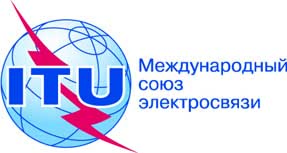 Пункт повестки дня: PL 2.6Документ C19/5-RПункт повестки дня: PL 2.61 апреля 2019 годаПункт повестки дня: PL 2.6Оригинал: английскийОтчет Генерального секретаряОтчет Генерального секретаряПОДГОТОВКА К ВФПЭ-21ПОДГОТОВКА К ВФПЭ-21РезюмеВ Резолюции 2 (Пересм. Дубай, 2018 г.) содержится решение созвать ВФПЭ, предпочтительно приурочив его к Форуму ВВУИО 2021 года, с учетом необходимости обеспечить надлежащую подготовку со стороны Государств-Членов. В настоящем документе содержится общая информация о ВФПЭ и предлагается график процесса подготовки к ВФПЭ-21. Необходимые действияСовету поручается: 1)	принять решение относительно продолжительности, сроков, места проведения, повестки дня и тематики ВФПЭ-21;2)	принять процедуру подготовки отчета Генерального секретаря ВФПЭ-21.____________Справочные материалыДокумент C13/64(Rev.1); Резолюция 2 (Пересм. Дубай, 2018 г.)ГрафикСентябрь 2019 г.
(в рамках блока собраний РГС)Первое собрание Неофициальной группы экспертов (НГЭ)
(2 дня)Февраль 2020 г.
(в рамках блока собраний РГС)Второе собрание Неофициальной группы экспертов (НГЭ)
(2 дня)Сентябрь 2020 г.
(в рамках блока собраний РГС)Третье собрание Неофициальной группы экспертов (НГЭ)
(3 дня)Февраль 2021 г.
(в рамках блока собраний РГС)Четвертое собрание Неофициальной группы экспертов (НГЭ)
(3 дня)Форум ВВУИО 2021 г. 
(17−21 мая 2021 г.)Предлагаемые даты ВФПЭ-21